Punasega märgitud väljad täidab tellija, soovi korral võib täita ka hinnalahtrid (kodulehel toodud hinnad sisaldavad käibemaksu).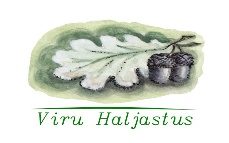 OSTUTELLIMUSMänniniidu aiand46701, Ulvi küla, Vinni vald, Lääne- Virumaa, reg. nr. 11131449viruhaljastus@hot.eetel: 5187985 ; 53492942Tellija kontakt:Tellija või ettevõtte nimi -   Kontakttelefon –E-mail -Soovitud makseviis –Soovitud kauba kättesaamise aeg (soovituslik) -Nimetus või kirjelduskogusühiku hindHind kokkuHind kokkuKuna laoseis ja taime kvaliteet muutub kevadel kiiresti, siis alati ei pruugi olla kõike saadaval mida on tellitud aga anname endast parima, et saaksime kogu tellitud kaupa pakkuda!Täname tellimuse eest!